Idrettsforeningen Borg Stiftet 29. mai 1914 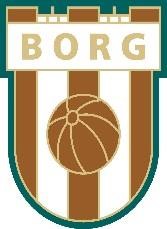 Årsmelding for IF Borg Håndball 2017I 2017 har håndballgruppa økt fra 38 spillere på våren til ca 50 på høsten, noe vi er meget fornøyde med. Spillerne i våres var fordelt på tre lag. J7, G7 og J9Trener(e) J9: Gitte Gravklav og Hulda Birna EiriksdottirTrener(e) J7: Marte Riis Jensen og Lene Gundersen Trener  G7: Tom Erik RiisTreningene forgikk i på mandager og tirsdager.I høst har de eksisterende lagene hoppet opp en klasse og blitt til J8, G8 og J10. i tillegg har vi fått på plass et nytt blandingslag som da er blitt J/G6. Trener(e) J10: Gitte Gravklav og Hulda Birna Eiriksdottir, Renate Jenssen ovetok fra nyttår.Trener(e) J8 Marte Riis Jensen og Lene Gundersen Trener G8: Tom Erik RiisTrenere J/G6 – Christina Bentsdottir og Gina HelgesenTreningene forgikk i på mandager og torsdagerGjennom året har lagene deltatt på 3 aktivitetsturneringer på våren og 3 på høsten. Barna på J/G6 har ennå ikke deltatt på aktivitetsturnering, men dette er planen på vårparten i 2018.Målene for 2017 var at barna skulle ha det gøy med håndball, delta på aktivitetsturneringer og fra mai skulle vi fokusere på rekrutering. Vi håpet også kunne få nok spillere, og trenere til et jentelag og et guttelag til fra høsten 2017. Vi har dessverre ikke fått til et reint jentelag og et reint guttelag i 1 kl, men vi gir ikke opp. Fra våren 2018 har vi fått inn Yvonne Meyer-Lund og Irene Sanden til å starte opp et nytt lag for barna født i 2012, dette er vi veldig glad for. Vi samarbeider også med fotballen for at ikke treningene for de minste lagene skal bli lagt på like dager. Vi kommer til å fortsette å ha fokus på å ha det gøy og rekrutering, og vi håper at håndballgruppen fortsetter å vokse. Sportslig hilsen Christina Bentsdottir - Styreleder Håndball 